Mathematics DepartmentYear 9 Foundation Home Learning Booklet – 29th June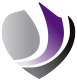 Student’s Name:....................................................      Teacher:.................................................Please Note; it is important to show your working out, if not you will not receive the marks.Prime FactorsWatch the video and answer the questions: https://corbettmaths.com/2012/08/20/product-of-primes/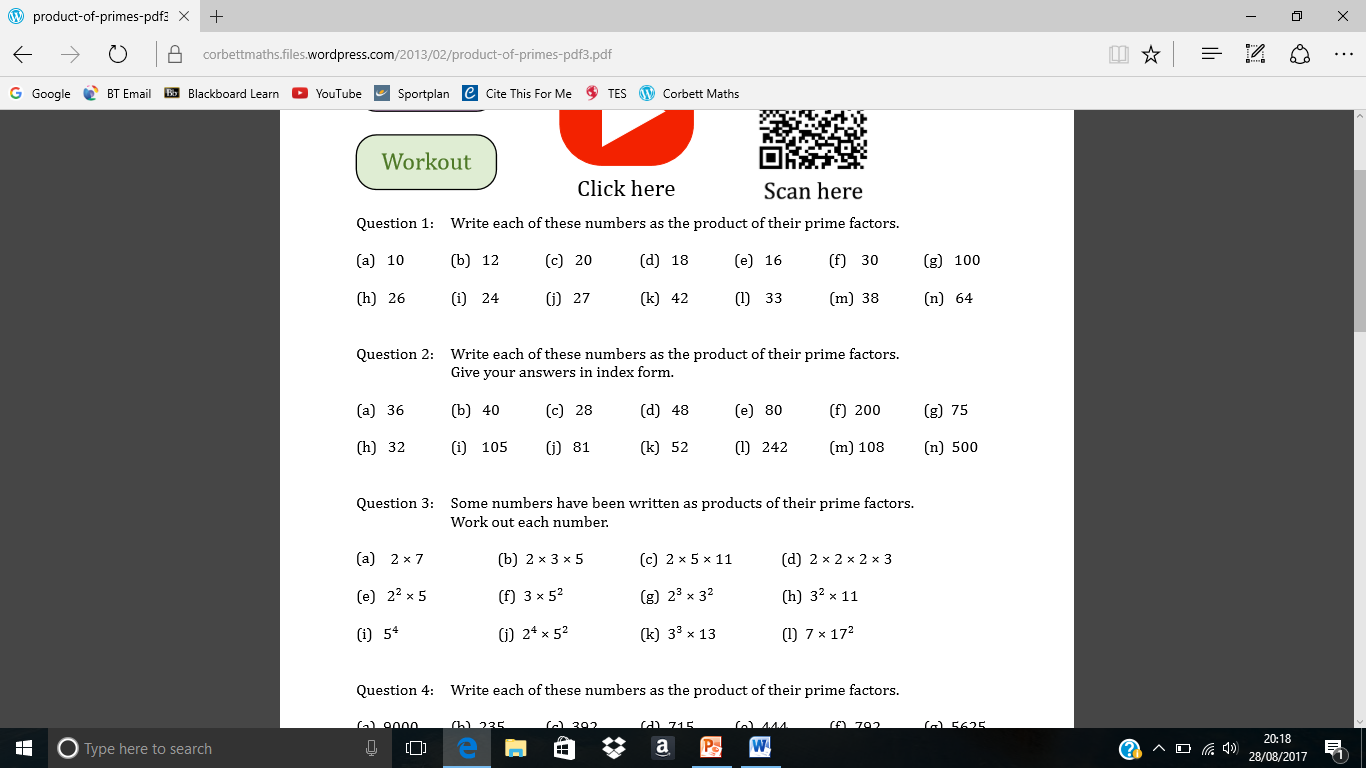 Plotting Co-ordinatesWatch the video and answer the questions: https://corbettmaths.com/2013/04/15/coordinates/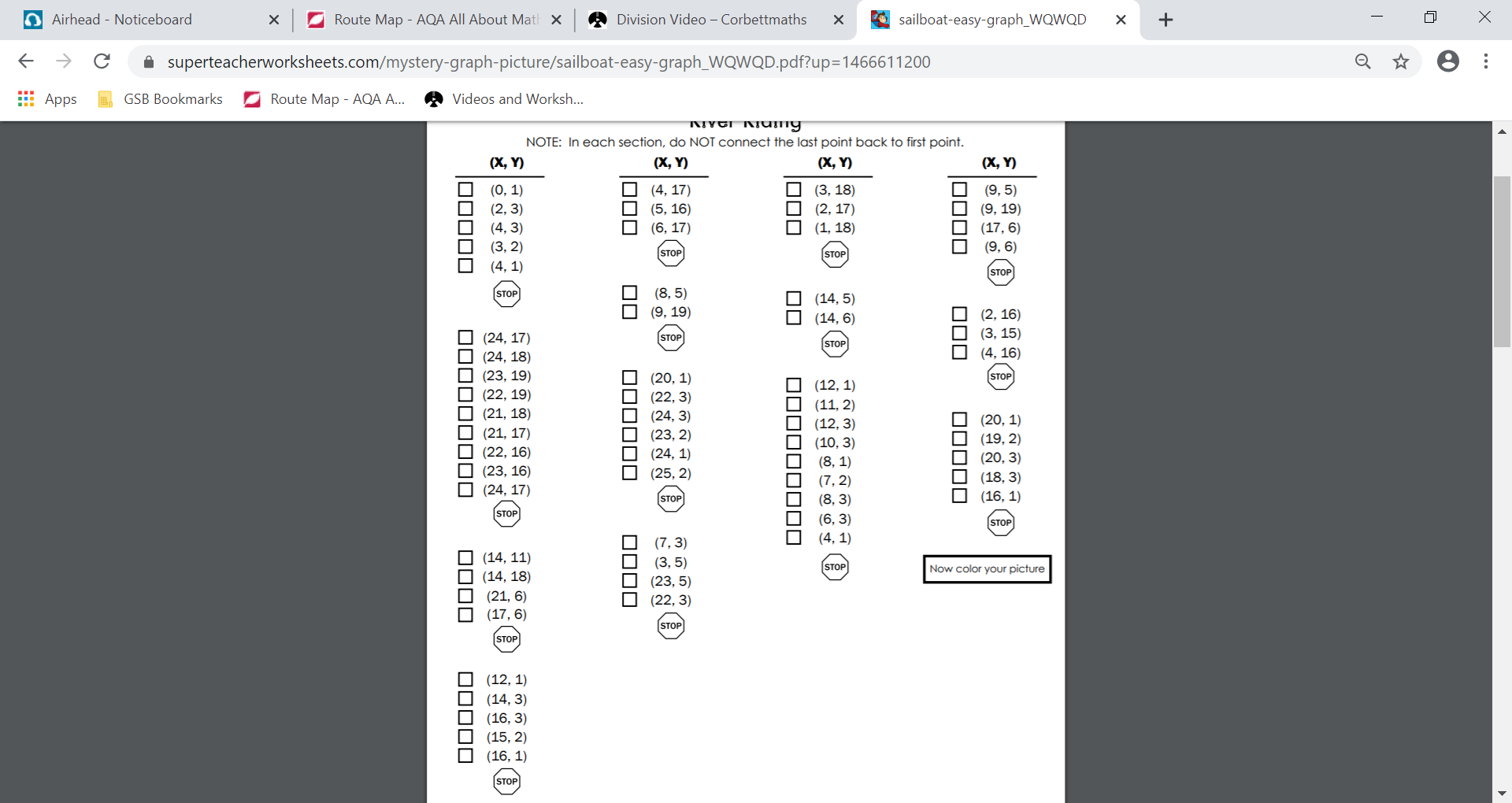 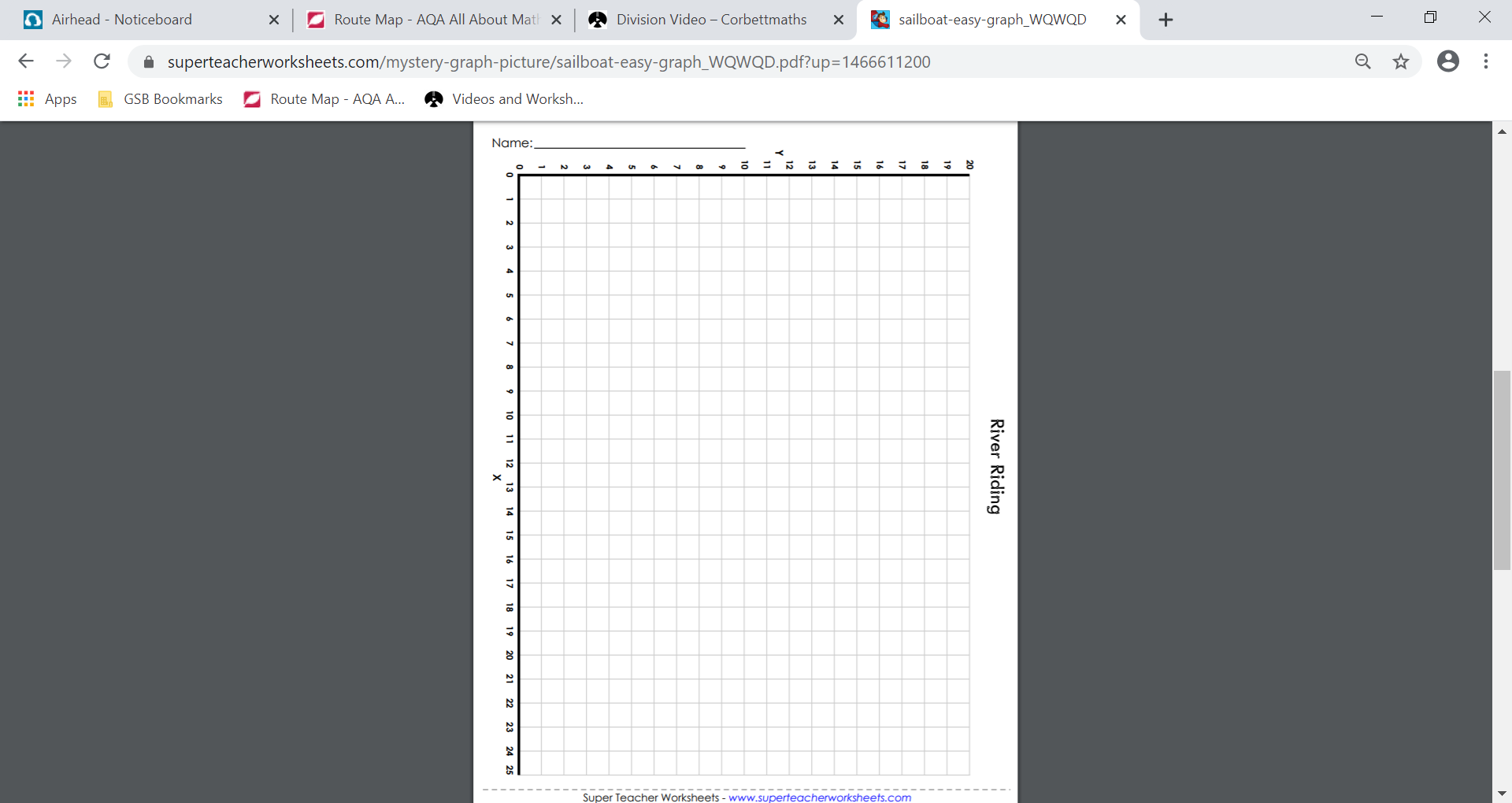 ANSWERS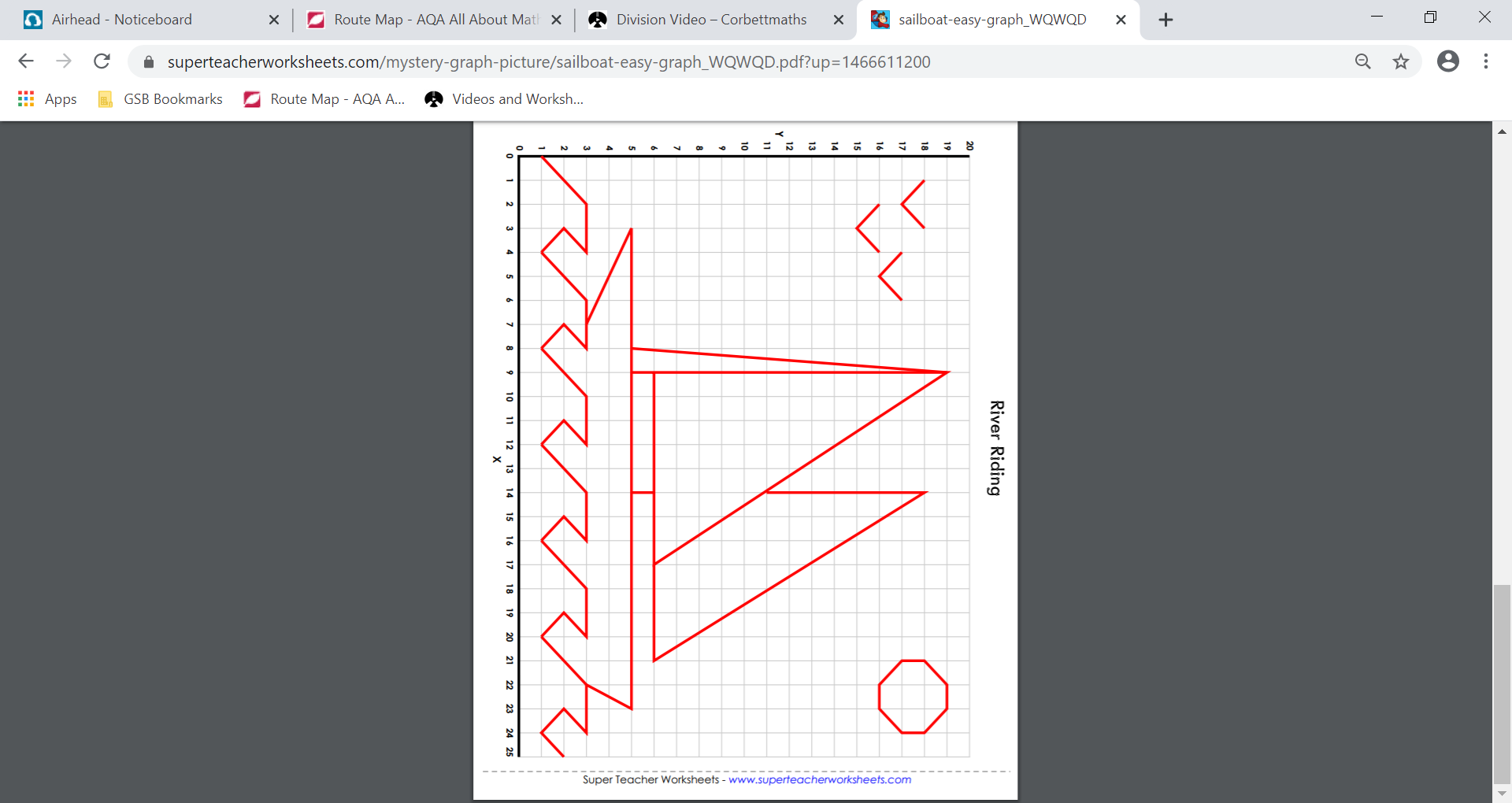 Simplifying Algebraic Expressions Watch the video and answer the questions: https://corbettmaths.com/2013/12/28/collecting-like-terms-video-9/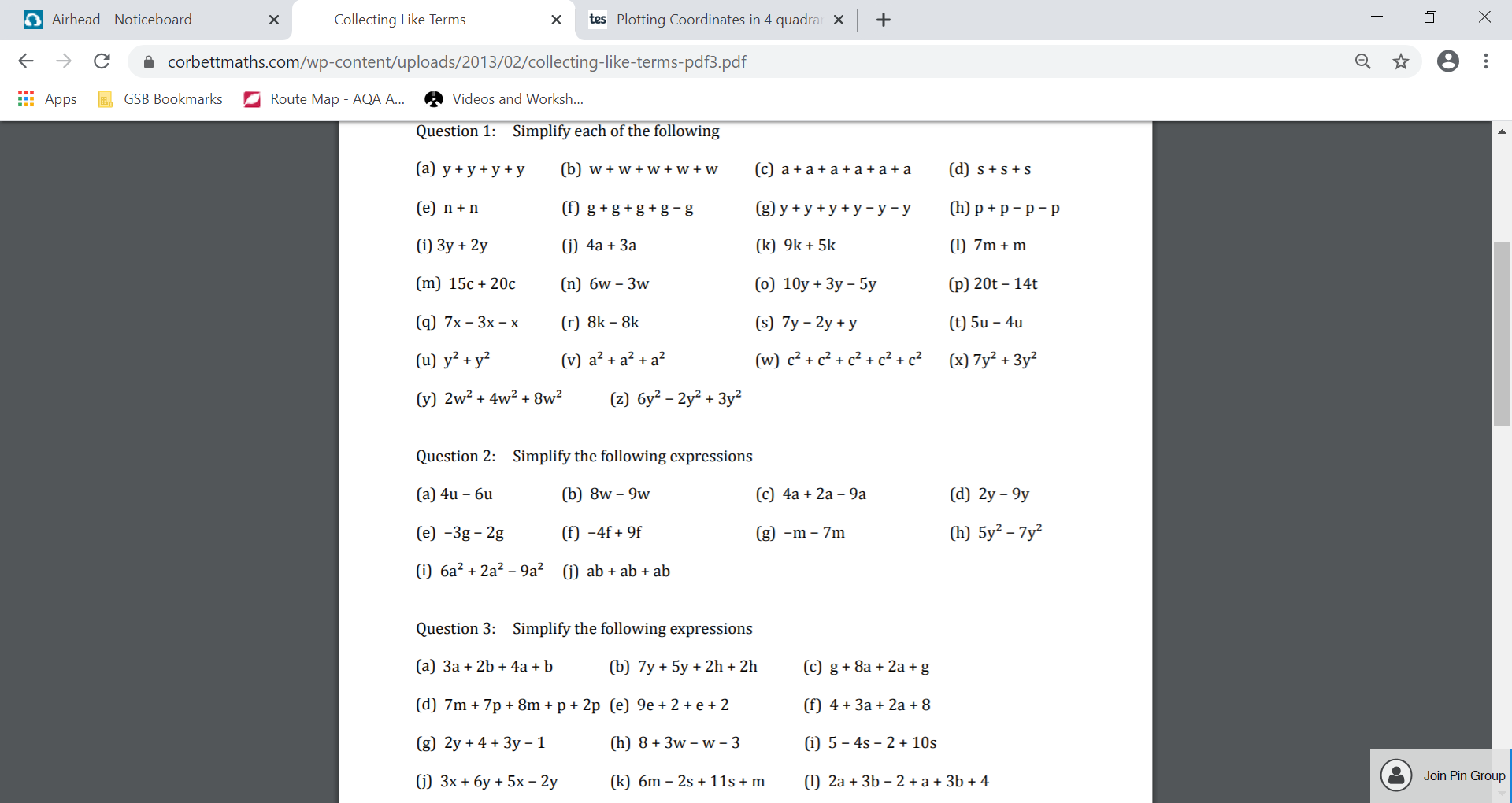 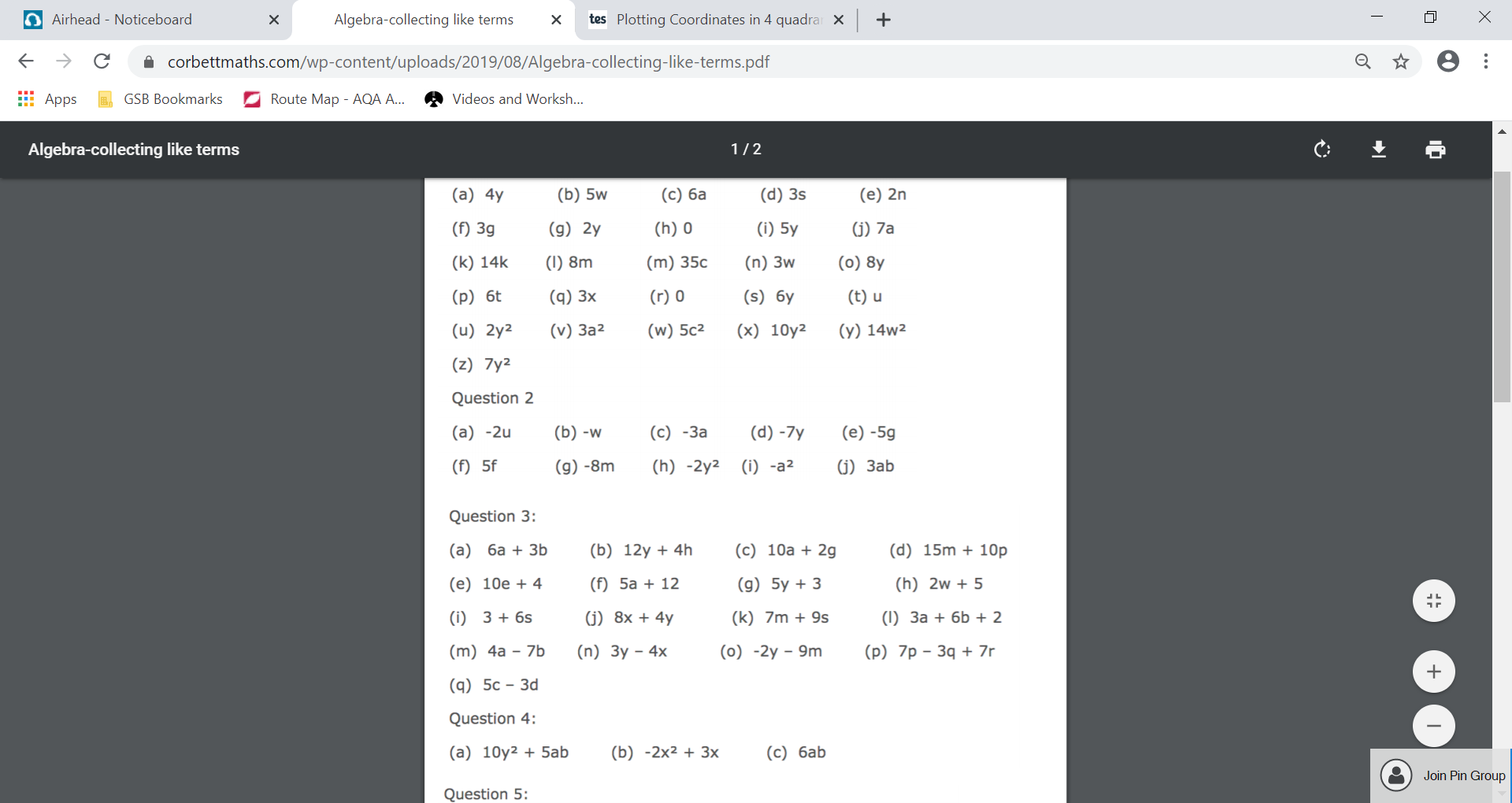 Correct answer Question 3 (a) 7a + 3bMultiplying and Dividing  Watch the video and answer the questions: https://corbettmaths.com/2013/12/20/multiplication-grid-method-video-199/ and https://corbettmaths.com/2013/12/28/division-video-98/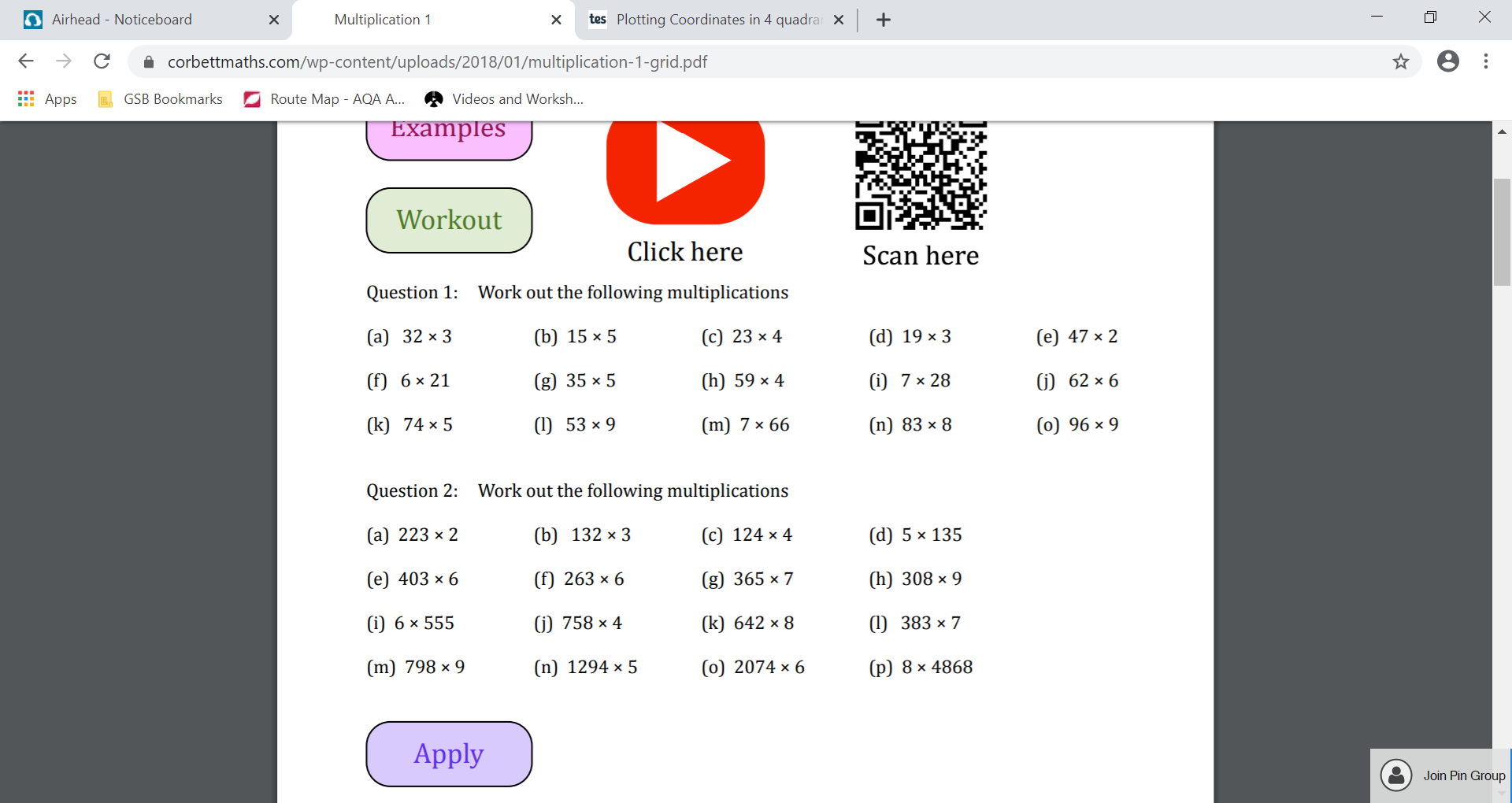 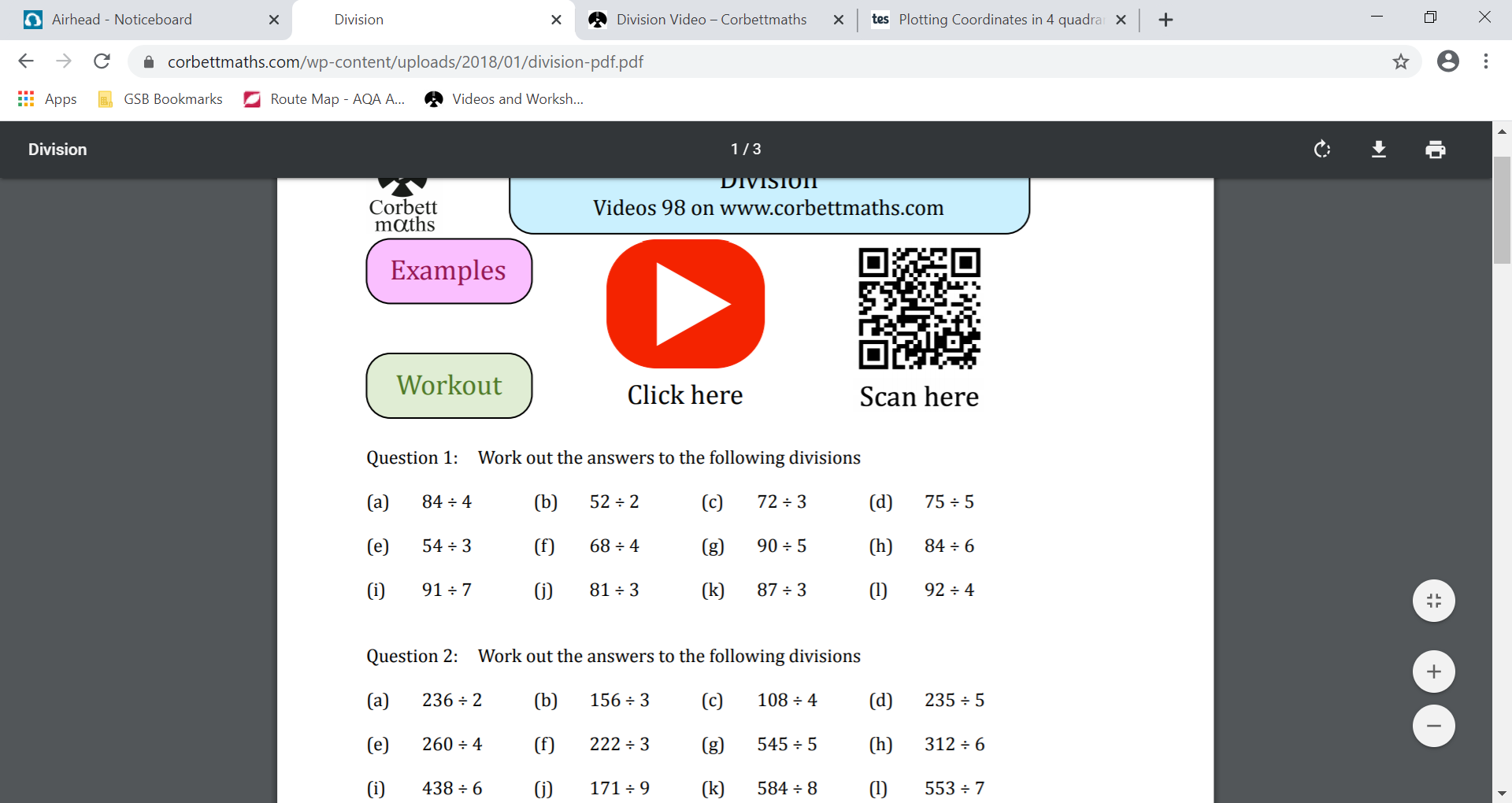 ANSWERSQuestion 1 (a) 96    (b) 75     (c) 92    (d) 57     (e) 94    (f) 126    (g) 175     (h) 236 (i) 196      (j) 372     (k) 370     (l) 477     (m) 462      (n) 664     (o) 864Question 1 (a) 21   (b) 26     (c) 24     (d) 15      (e) 18    (f) 17     (g) 18     (h) 14    (i) 13    (j) 27     (k) 29    (l) 23